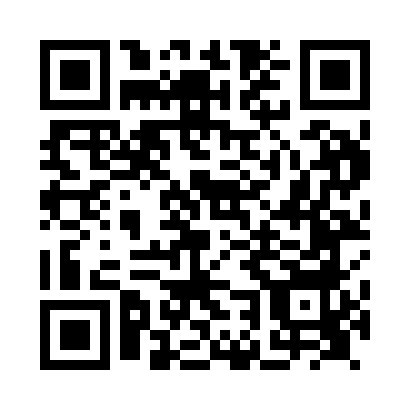 Prayer times for Addlestrop, UKWed 1 May 2024 - Fri 31 May 2024High Latitude Method: Angle Based RulePrayer Calculation Method: Islamic Society of North AmericaAsar Calculation Method: HanafiPrayer times provided by https://www.salahtimes.comDateDayFajrSunriseDhuhrAsrMaghribIsha1Wed3:385:361:046:118:3210:312Thu3:355:341:046:128:3410:343Fri3:325:331:036:138:3510:374Sat3:295:311:036:148:3710:405Sun3:265:291:036:158:3910:426Mon3:235:271:036:168:4010:457Tue3:205:251:036:178:4210:488Wed3:175:241:036:188:4310:519Thu3:135:221:036:198:4510:5410Fri3:125:201:036:208:4710:5511Sat3:115:191:036:218:4810:5612Sun3:105:171:036:228:5010:5713Mon3:095:151:036:238:5110:5714Tue3:095:141:036:248:5310:5815Wed3:085:121:036:258:5410:5916Thu3:075:111:036:268:5611:0017Fri3:065:091:036:278:5711:0018Sat3:065:081:036:288:5911:0119Sun3:055:071:036:289:0011:0220Mon3:045:051:036:299:0211:0321Tue3:045:041:036:309:0311:0322Wed3:035:031:036:319:0511:0423Thu3:035:011:036:329:0611:0524Fri3:025:001:046:329:0711:0625Sat3:024:591:046:339:0911:0626Sun3:014:581:046:349:1011:0727Mon3:014:571:046:359:1111:0828Tue3:004:561:046:359:1211:0829Wed3:004:551:046:369:1411:0930Thu2:594:541:046:379:1511:1031Fri2:594:531:046:389:1611:10